DAR Bible Search for Franklin athttp://services.dar.org/Public/DAR_Research/search_bible/default.cfm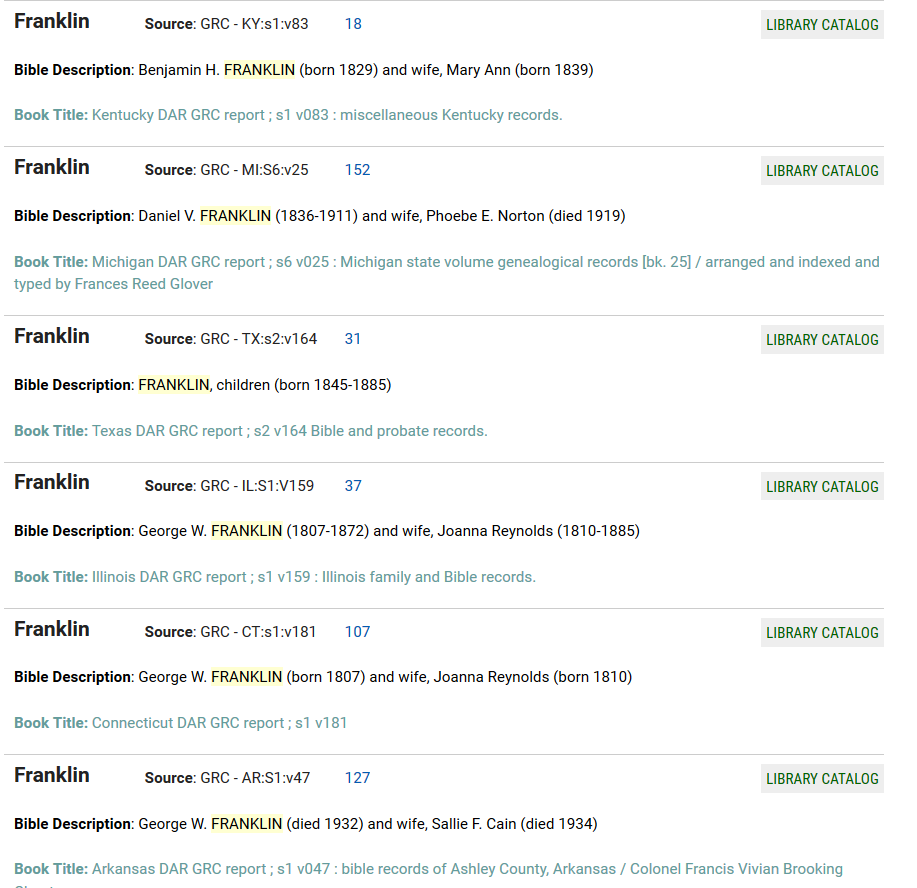 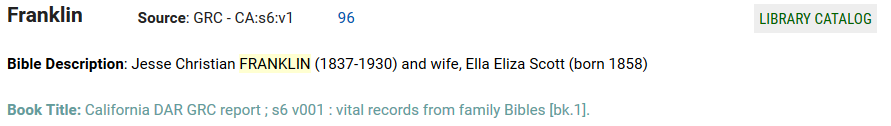 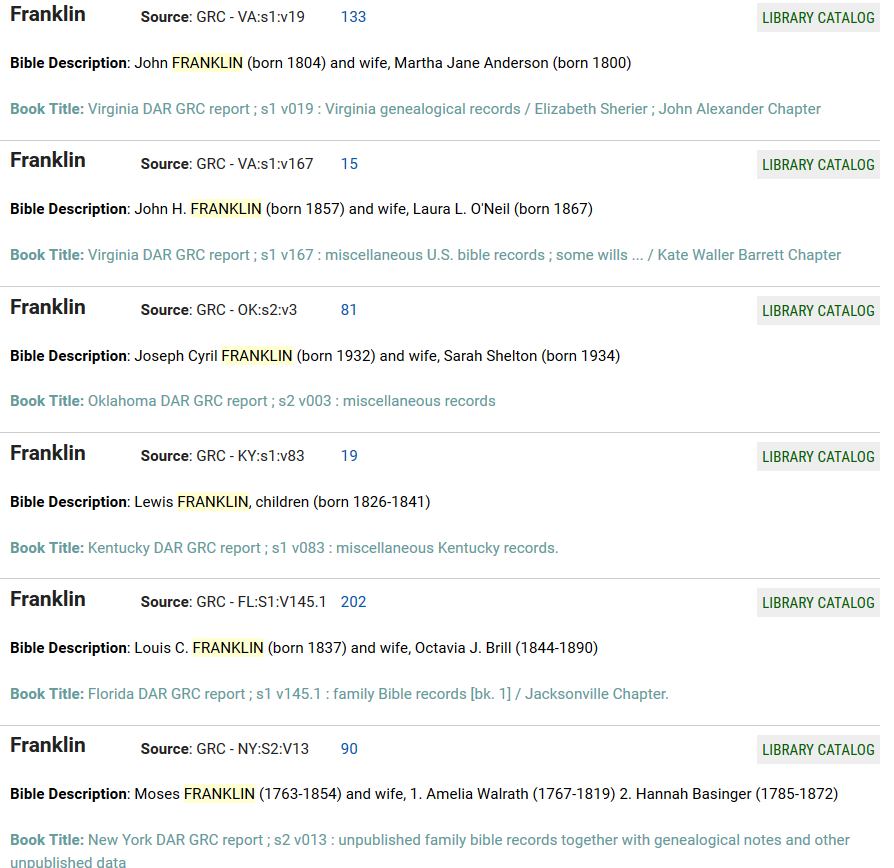 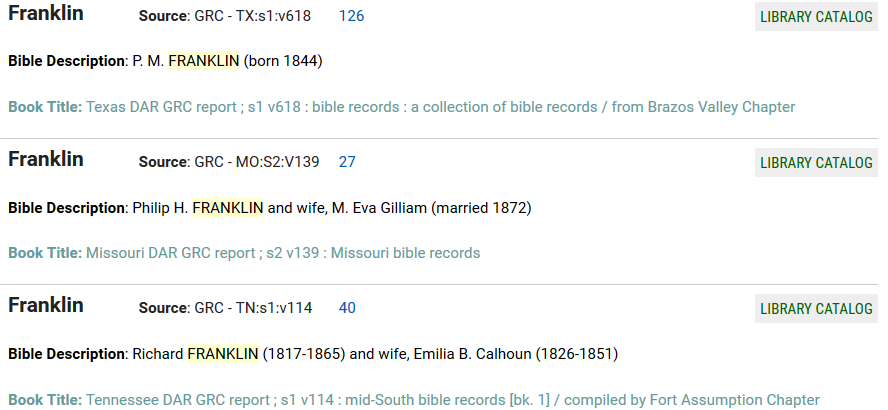 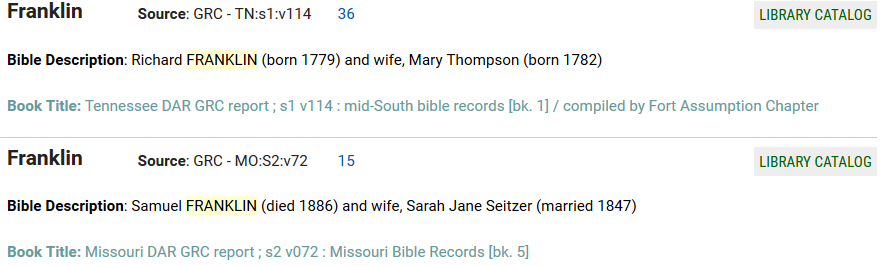 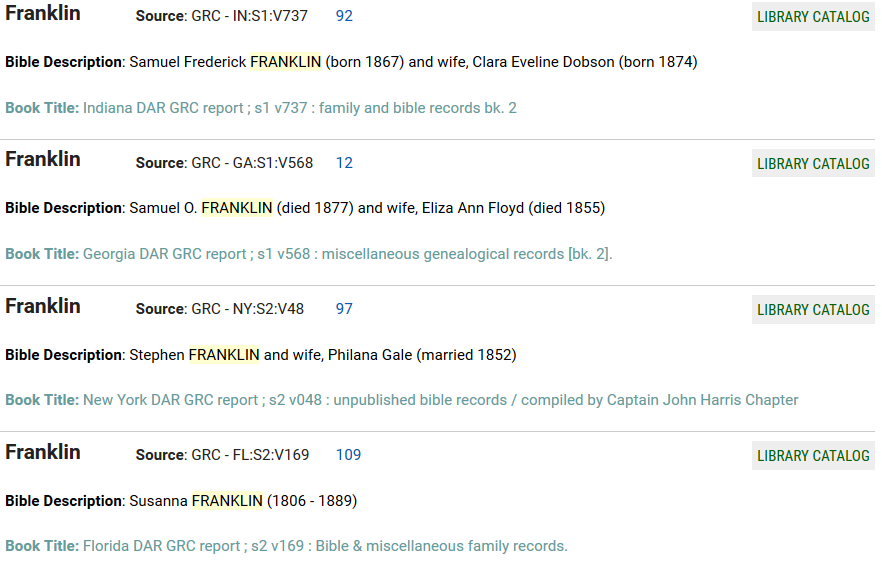 